Western Australia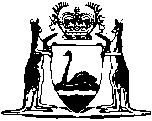 Building Services (Complaint Resolution and Administration) Act 2011Building Services (Complaint Resolution and Administration) Regulations 2011Western AustraliaBuilding Services (Complaint Resolution and Administration) Regulations 2011ContentsPart 1 — Preliminary1.	Citation	12.	Commencement	13.	Terms used	24A.	Building services: building surveying work	24.	Building services: painting work	35A.	Regulated building service: prescribed work	3Part 2 — ComplaintsDivision 1 — Building service complaints and HBWC complaints5.	Who can make building service complaint	56.	Preliminary action	57.	Criteria for determining date of completion of regulated building service	68.	Fees	69.	Building Commissioner may remit complaint fees	8Division 2 — Disciplinary complaints10.	Who can make a disciplinary complaint	8Part 3 — Building services levyDivision 2 — Levy in respect of building approval certificates and permits12.	Levy payable: building approval certificates and permits	913.	Adjustment of levy: under statement of value	1014.	Adjustment for inflation: regulation 13	1115.	Waiver or reduction of levy	1116.	Refund of levy	12Division 3 — General provisions17.	Terms used	1318.	Permit authority must remit levy, less payment, to Building Commissioner	1319.	Failure to remit levy	1320.	Penalty for overdue amounts	1321.	Recovery of levy and other amounts	1422.	Provision of information to Building Commissioner	14Part 3A — Infringement notices22A.	Prescribed offences and modified penalties	1522B.	Authorised officers and approved officers	1522C.	Forms	15Part 4 — Transitional provisions23.	Terms used	1624.	Inspection of building work	1625.	Building Commissioner may exercise powers of registrar	1626.	Building levy for deemed applications	1627.	Enforcement of decisions of former Tribunal	17Schedule 1 — Prescribed offences and modified penaltiesSchedule 2 — FormsNotes	Compilation table	23Defined termsWestern AustraliaBuilding Services (Complaint Resolution and Administration) Act 2011Building Services (Complaint Resolution and Administration) Regulations 2011Part 1 — Preliminary1.	Citation		These regulations are the Building Services (Complaint Resolution and Administration) Regulations 2011 1.2.	Commencement		These regulations come into operation as follows —	(a)	regulations 1 and 2 — on the day on which these regulations are published in the Gazette;	(b)	Part 3 Divisions 1 and 3 — on the day on which section 94 of the Act comes into operation 1;	(c)	regulation 7(a) and Part 3 Division 2 — on the day on which the Building Act 2011 Part 2 comes into operation 1;	(d)	the rest of the regulations — on the day on which Part 2 of the Act comes into operation 1.3.	Terms used	(1)	In these regulations — 	building licence means a building licence issued under the Local Government (Miscellaneous Provisions) Act 1960 section 374 2;	permit means — 	(a)	a building permit; or	(b)	a demolition permit; or	(c)	an occupancy permit.	(2)	Each of the following terms has the meaning given to it in the Building Act 2011 section 3 — 	building approval certificate 	building permit 	building work 	demolition permit 	demolition work 	occupancy permit 4A.	Building services: building surveying work	(1)	In this regulation — 	building surveying work means — 	(a)	the examination of plans and specifications for a building or incidental structure to assess the safety, accessibility and energy efficiency of a building or incidental structure if the building or incidental structure is built in accordance with the plans and specifications; and	(b)	the examination of an existing building or incidental structure to assess the safety, accessibility and energy efficiency of the building or incidental structure.	(2)	Building surveying work is prescribed for the purposes of the definition of building service in section 3 of the Act.	[Regulation 4A inserted: Gazette 12 Mar 2012 p. 986.]4.	Building services: painting work	(1)	In this regulation — 	paint includes varnish and stain;	painting work means the application of paint, wall paper or a similar substance or material to a building or fixture, but does not include the following — 	(a)	the application of paint to a floor, path or driveway composed of concrete or a similar material;	(b)	the application of a protective coating to a building which has first been treated by abrasive blasting or mechanical cleaning, if both processes are undertaken by the same contractor;	(c)	signwriting.	(2)	Painting work is prescribed for the purposes of the definition of building service in section 3 of the Act.5A.	Regulated building service: prescribed work	(1)	In this regulation — 	repealed Act builder means — 	(a)	a person who was registered under the Builders’ Registration Act 1939 section 9A, 10 or 10A; or	(b)	a person who has constructed a dwelling under a building licence issued to that person in accordance with the Builders’ Registration Act 1939 section 4A(1)(c);	unauthorised work has the meaning given in the Building Act 2011 section 51(1).	(2)	The following work is prescribed for the purposes of the definition of regulated building service in section 3 of the Act — 	(a)	unauthorised work;	(b)	the construction, alteration or demolition of a building by a person who was a repealed Act builder at the time the work was carried out.	[Regulation 5A inserted: Gazette 17 Apr 2014 p. 1073-4.]Part 2 — ComplaintsDivision 1 — Building service complaints and HBWC complaints5.	Who can make building service complaint		A building service complaint about the carrying out of a regulated building service may only be made by a person whose interests are being, or have been, adversely affected by the carrying out of the regulated building service.6.	Preliminary action	(1)	In this regulation — 	complainant means a person proposing to make a building service complaint or HBWC complaint, as the case requires.	(2)	At least 14 days before making a complaint under section 5(1) or (2) of the Act, the complainant must give to the person who will be the respondent written notice that the complainant proposes to make the complaint together with such description as the complainant is reasonably able to give of — 	(a)	the remedy the complainant proposes to seek; and	(b)	the evidence on which the complainant proposes to rely.	(3)	A complaint under section 5(1) or (2) of the Act must be accompanied by proof that notice has been given as required under this regulation.	(4)	The Building Commissioner may waive or modify the requirement to comply with subregulation (2) or (3) if the Building Commissioner is satisfied that, in the particular circumstances, the complainant has given adequate notice about the proposed complaint.7.	Criteria for determining date of completion of regulated building service		For the purposes of section 6(1) of the Act the following criteria apply when determining the date of completion of a regulated building service — 	(a)	in the case of building work or demolition work carried out under a building permit or a demolition permit — 	(i)	if, under the Building Act 2011 section 34(1), the responsible person in relation to the permit gives notice of cessation to act as the responsible person to a relevant permit authority, the work, in relation to that person, is completed when the notice is given;	(ii)	otherwise, the work is completed when a notice of completion of the work is given to a relevant permit authority under the Building Act 2011 section 33(1);	(b)	in the case of a regulated building service that — 	(i)	is not carried out under a building permit or demolition permit; and	(ii)	is carried out under a home building work contract or other contract that provides for a date of practical completion; and	(iii)	has been brought to practical completion,		the building service is completed on the date practical completion is achieved.8.	Fees	(1)	In this regulation — 	Centrelink means the Commonwealth agency known as Centrelink;	financially disadvantaged person means a person who produces, or in respect of whom there is produced, evidence that satisfies the Building Commissioner that the person holds —	(a)	a Health Care Card issued by Centrelink; or	(b)	a Pensioner Concession Card issued by Centrelink; or	(c)	a Commonwealth Seniors Health Card issued by Centrelink; or	(d)	a Repatriation Health Card issued by the Commonwealth Department of Veterans’ Affairs; or	(e)	a State Concession Card issued under the Rates and Charges (Rebates and Deferments) Act 1992 section 6; or	(f)	an entitlement to the rate of pension provided for in the Veterans’ Entitlements Act 1986 (Commonwealth) section 24.	(2)	Subject to regulation 9, a building service complaint or HBWC complaint must be accompanied by — 	(a)	in the case of a complaint by a financially disadvantaged person — a fee of $59.50;	(b)	otherwise — a fee of $119.00.	(3)	If complaints under both section 5(1) and (2) of the Act are made in the same complaint form, the fee specified in subregulation (2) is payable in respect of each complaint.	[Regulation 8 amended: Gazette 14 Aug 2012 p. 3828; 27 Jun 2013 p. 2663-4; 17 Jun 2014 p. 1959; 23 Jun 2015 p. 2164-5; 3 Jun 2016 p. 1752; 23 Jun 2017 p. 3226; 25 Jun 2018 p. 2330; 18 Jun 2019 p. 2085.]9.	Building Commissioner may remit complaint fees	(1)	The Building Commissioner may, in a particular case for financial hardship or if the Building Commissioner considers it is just to do so, direct in relation to a fee under regulation 8(2) — 	(a)	that payment of the fee be waived; or	(b)	that the fee be reduced or that the whole or part of a fee be refunded; or	(c)	that the payment of the whole or part of the fee be deferred until the time, and upon the conditions, if any, the Building Commissioner thinks fit.	(2)	For the purposes of assessing financial hardship, the Building Commissioner must have regard to the applicant’s income, day-to-day living expenses, liabilities and assets.	(3)	Except as otherwise directed by the Building Commissioner, an application for a fee to be waived, reduced, refunded or deferred must be in a form approved by the Building Commissioner.	(4)	Before determining an application under this regulation, the Building Commissioner may require the applicant to provide the Commissioner with further information the Building Commissioner requires either orally or in writing.	(5)	A fee, payment of which has been deferred until an event occurs, becomes payable when that event occurs.Division 2 — Disciplinary complaints10.	Who can make a disciplinary complaint		A disciplinary complaint may only be made by a person who has reasonable cause to believe that a disciplinary matter has occurred or is occurring.Part 3 — Building services levy[Division 1 (r. 11) deleted: Gazette 12 Mar 2012 p. 986.]Division 2 — Levy in respect of building approval certificates and permits12.	Levy payable: building approval certificates and permits	(1)	In this regulation — 	applicant, in relation to a permit or building approval certificate, means the person named on the application for the permit or certificate as the owner of the land on which the relevant building or incidental structure is, or is proposed to be, located;	building work includes any demolition work that is incidental to building work;	value, in relation to building work or demolition work for which an application for a building permit or demolition permit is made under the Building Act 2011, means the value of the work specified in the application.	(2)	An applicant for a building permit must pay to the permit authority to which the application is made a building services levy — 	(a)	of $61.65 if the value of the building work is not more than $45 000; or	(b)	otherwise, at the rate of 0.137% of the value of the building work.	(3)	An applicant for a demolition permit must pay to the permit authority to which the application is made a building services levy — 	(a)	of $61.65 if the value of the demolition work is not more than $45 000; or	(b)	otherwise, at the rate of 0.137% of the value of the demolition work.	(4)	An applicant for an occupancy permit, or building approval certificate, under the Building Act 2011 section 47, 49, 50 or 52 must pay to the permit authority to which the application is made a building services levy of $61.65.	(5)	An applicant for an occupancy permit, or building approval certificate, under the Building Act 2011 section 51 in respect of unauthorised work within the meaning of that section must pay to the permit authority to which the application is made a building services levy — 	(a)	of $123.30 if the value of the unauthorised work, as determined by the permit authority, is not more than $45 000; or	(b)	otherwise, at the rate of 0.274% of the current value of the work as determined by the permit authority.	(6)	The building services levy is payable when the application is made.	(7)	If there is more than one applicant for a permit or building approval certificate, each applicant named on the application is jointly and severally liable for payment of the building services levy.	[Regulation 12 amended: Gazette 17 Apr 2014 p. 1074; 5 May 2015 p. 1593-4.]13.	Adjustment of levy: under statement of value	(1)	If, on the completion of building work or demolition work for which a building permit or demolition permit has been granted, the Building Commissioner is satisfied that the value of the work varies by an additional amount of $25 000 or more (after adjustment has been made for inflation as set out in regulation 14(1)) from the value of that work as set out in the application for the permit, the person who applied for the permit must pay to the Building Commissioner an amount equal to the extra amount of building services levy that would have been payable if the value of the work set out in the application had been the actual value of the work that has been completed.	(2)	The amount referred to in subregulation (1) is payable within 30 days after the person who paid the levy receives written notice from the Building Commissioner that the amount is payable.14.	Adjustment for inflation: regulation 13	(1)	Adjustment must be made for inflation for the purposes of regulation 13 by calculating interest on the value of the building work or demolition work as stated in the application for the building permit or demolition permit at the CPI rate as determined by the Building Commissioner under subregulation (2).	(2)	The CPI rate to be used under subregulation (1) must be determined by the Building Commissioner in accordance with the following — 	(a)	the rate is the percentage by which the Index for the quarter ending in March immediately prior to the determination is greater than the CPI for the quarter ending in March of the previous year;	(b)	if the CPI for the quarter ending in March immediately prior to the determination is not greater than the CPI for the quarter ending in March of the previous year, the CPI rate is nil.	(3)	In subregulation (2) — 	CPI means the all groups consumer price index for Perth published by the Australian Statistician referred to in the Australian Bureau of Statistics Act 1975 (Commonwealth) section 5.15.	Waiver or reduction of levy	(1)	The Building Commissioner may, by notice published in the Gazette, waive or reduce the amount of building services levy payable in respect of a permit or building approval certificate granted for building work or demolition work to be carried out, or carried out, because of damage caused by a natural disaster specified in the notice in an area specified in the notice.	(2)	In subregulation (1) — 	natural disaster means a cyclone, earthquake, flood, storm, tsunami or other natural event.	(3)	If, in a particular case, the Building Commissioner is satisfied that the circumstances warrant the reduction or waiver of a building services levy, the Building Commissioner may, in writing, waive or reduce the amount of levy payable.	(4)	If a person pays a building services levy that is later reduced or waived, the Building Commissioner must refund from the Building Services Fund to that person the amount appropriate to that reduction or waiver.16.	Refund of levy	(1)	If a permit authority refuses to grant a permit or building approval certificate to an applicant, the permit authority must refund to the applicant the amount of the building services levy paid in respect of the permit or building approval certificate.	(2)	The permit authority must include the refund with the written notice of the decision to refuse given under the Building Act 2011 section 24 or 60.	(3)	The Building Commissioner may refund all or part of an amount of building services levy that has been paid in a particular case if the Building Commissioner is satisfied that exceptional circumstances warrant the refund being given in that case.Division 3 — General provisions17.	Terms used		In this Division — 	permit includes a building licence;	permit authority includes, in relation to an amount of levy paid or payable in respect of a building licence, the local government that issued the building licence.18.	Permit authority must remit levy, less payment, to Building Commissioner	(1)	A permit authority must, within 14 days after the end of the month in which it issues or grants a permit or building approval certificate for which it receives an amount of building services levy, remit the amount to the Building Commissioner.	(2)	The Building Commissioner is to pay to a local government a fee of $5.00 for each amount of building services levy remitted by the local government in accordance with subregulation (1).	(3)	The payment referred to in subregulation (2) may be deducted by the local government from the amount remitted in accordance with subregulation (1).19.	Failure to remit levy		If a permit authority does not remit an amount of levy to the Building Commissioner in accordance with regulation 18(1), the unpaid amount may be recovered from the permit authority in a court of competent jurisdiction as a debt due.20.	Penalty for overdue amounts		If an amount of building services levy or an amount payable under regulation 13(1) remains unpaid after the day on which it becomes due for payment, there is payable to the Building Commissioner by way of penalty, in addition to the amount of the levy, an amount calculated (pro rata) at the rate prescribed under the Civil Judgments Enforcement Act 2004 section 8(1)(a) upon the amount of the levy from time to time remaining unpaid.21.	Recovery of levy and other amounts		The Building Commissioner may recover — 	(a)	an amount of building services levy that is due for payment; and	(b)	an amount due under regulation 13 or 20,		as a debt due in any court of competent jurisdiction.22.	Provision of information to Building Commissioner	(1)	A permit authority must, when it remits an amount of levy for permits and approval certificates granted in any month to the Building Commissioner, include the following information in a form approved by the Building Commissioner — 	(a)	the name of the permit authority;	(b)	the amount of levy collected, including the amount collected for each permit and building approval certificate;	(c)	the number of permits and building approval certificates granted;	(d)	the amount retained by way of payment for collection and remittance;	(e)	the period for which the amount was collected.	(2)	A permit authority must provide to the Building Commissioner such further information as the Building Commissioner requires in relation to amounts of building services levy received by the permit authority.	(3)	The information must be provided in a form approved by the Building Commissioner and at such times as are directed in writing by the Building Commissioner.Part 3A — Infringement notices	[Heading inserted: Gazette 26 Apr 2019 p. 1211.]22A.	Prescribed offences and modified penalties	(1)	The offences specified in Schedule 1 are offences for which an infringement notice may be issued under the Criminal Procedure Act 2004 Part 2.	(2)	The modified penalty specified opposite an offence in Schedule 1 is the modified penalty for that offence for the purposes of the Criminal Procedure Act 2004 section 5(3).	[Regulation 22A inserted: Gazette 26 Apr 2019 p. 1211.]22B.	Authorised officers and approved officers	(1)	The Building Commissioner may, in writing, appoint persons or classes of persons to be authorised officers or approved officers for the purposes of the Criminal Procedure Act 2004 Part 2.	(2)	The Building Commissioner must issue to each authorised officer a certificate, badge or identity card identifying the officer as a person authorised to issue infringement notices.	[Regulation 22B inserted: Gazette 26 Apr 2019 p. 1211.]22C.	Forms		For the purposes of the Criminal Procedure Act 2004 Part 2 — 	(a)	Schedule 2 Form 1 is the prescribed form for an infringement notice; and	(b)	Schedule 2 Form 2 is the prescribed form for the withdrawal of an infringement notice.	[Regulation 22C inserted: Gazette 26 Apr 2019 p. 1211.]Part 4 — Transitional provisions23.	Terms used		In this Part — 	current proceeding has the meaning given in section 134(1) of the Act;	former registrar means the registrar under the repealed Act;	former Tribunal means the Building Disputes Tribunal constituted under the repealed Act;	repealed Act means the Builders’ Registration Act 1939 repealed by the Building Services (Registration) Act 2011 section 107.24.	Inspection of building work	(1)	A party to a current proceeding may request the Building Commissioner to cause an inspection to be made of building work and the Building Commissioner may, if of the opinion that it is appropriate to do so, authorise an authorised officer to make the inspection.	(2)	Part 4 of the Act applies to an inspection authorised under subregulation (1) as if the inspection were an inspection under that Part.25.	Building Commissioner may exercise powers of registrar		The Building Commissioner may exercise any of the powers of the former registrar under the repealed Act for the purposes of a current proceeding or the enforcement of an order made by the former Tribunal, including the taking of proceedings under section 12A(4) of the repealed Act.26.	Building levy for deemed applications	(1)	In this regulation — 	deemed application means an application for a building licence that is to be taken to be an application for a building permit under the Building Act 2011 section 178(4).	(2)	A person named as the builder on a building permit that is granted on a deemed application must pay to the permit authority that grants the building permit a building services levy of $41.50.	(3)	The building services levy is payable when the building permit is granted.	[Regulation 26 inserted: Gazette 12 Mar 2012 p. 986-7.]27.	Enforcement of decisions of former Tribunal	(1)	In this regulation — 	former Tribunal has the meaning given in section 132 of the Act;	repealed Act has the meaning given in section 132 of the Act.	(2)	If a person fails to comply in whole or in part with an order of the former Tribunal or the Registrar of the former Tribunal under section 12A(1)(a) or (1a)(a) of the repealed Act, the Building Commissioner or the State Administrative Tribunal may deal with the matter as if the order were a building remedy order to which section 51 of the Act applied.	(3)	For the purposes of subregulation (2) — 	(a)	if the amount claimed is not more than $100 000, the Building Commissioner is taken to be the responsible adjudicator under section 51 of the Act; 	(b)	otherwise, the State Administrative Tribunal is taken to be the responsible adjudicator.	[Regulation 27 inserted: Gazette 14 Aug 2012 p. 3828.]Schedule 1 — Prescribed offences and modified penalties[r. 22A]	[Heading inserted: Gazette 26 Apr 2019 p. 1212.]	[Schedule 1 inserted: Gazette 26 Apr 2019 p. 1212.]Schedule 2 — Forms[r. 22C]	[Heading inserted: Gazette 26 Apr 2019 p. 1212.]Form 1 — Infringement notice	[Form 1 inserted: Gazette 26 Apr 2019 p. 1212-14.]Form 2 — Withdrawal of infringement notice	[Form 2 inserted: Gazette 26 Apr 2019 p. 1214-15.]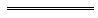 Notes1	This is a compilation of the Building Services (Complaint Resolution and Administration) Regulations 2011 and includes the amendments made by the other written laws referred to in the following table.  The table also contains information about any reprint.Compilation table2	Section 374 was deleted by the Building Act 2011 s. 153(2).Defined terms[This is a list of terms defined and the provisions where they are defined.  The list is not part of the law.]Defined term	Provision(s)applicant	12(1)building approval certificate	3(2)building licence	3(1)building permit	3(2)building surveying work	4A(1)building work	3(2), 12(1)Centrelink	8(1)complainant	6(1)CPI	14(3)current proceeding	23deemed application	26(1)demolition permit	3(2)demolition work	3(2)financially disadvantaged person	8(1)former registrar	23former Tribunal	23, 27(1)natural disaster	15(2)occupancy permit	3(2)paint	4(1)painting work	4(1)permit	3(1), 17permit authority	17repealed Act	23, 27(1)repealed Act builder	5A(1)unauthorised work	5A(1)value	12(1)Offence under the ActOffence under the ActModified penaltys. 25(2) Failure to attend a conciliation proceeding as requested by the Building Commissioner$1 000s. 47(2)Failure to comply with a direction of the Building Commissioner to provide information or produce records$2 000Building Services (Complaint Resolution and Administration) Act 2011INFRINGEMENT NOTICEBuilding Services (Complaint Resolution and Administration) Act 2011INFRINGEMENT NOTICEBuilding Services (Complaint Resolution and Administration) Act 2011INFRINGEMENT NOTICEBuilding Services (Complaint Resolution and Administration) Act 2011INFRINGEMENT NOTICEBuilding Services (Complaint Resolution and Administration) Act 2011INFRINGEMENT NOTICEInfringement 
notice no.Infringement 
notice no.Alleged offenderNameNameAlleged offenderNameNameAlleged offenderAddressAddressAlleged offenderAddressAddressAlleged offenceDate or periodDate or periodAlleged offenceTimeTimeAlleged offencePlacePlaceAlleged offenceDetails of offenceDetails of offenceAlleged offenceDetails of offenceDetails of offenceAlleged offenceWritten law contravenedWritten law contravenedAlleged offenceWritten law contravenedWritten law contravenedDateDate of noticeDate of noticeIssuing officerNameNameIssuing officerOfficeOfficeIssuing officerSignatureSignatureModified penalty$$$$$$TAKE NOTICE It is alleged that you have committed the above offence.If you do not want to be prosecuted in court for the offence, pay the modified penalty to the Approved Officer within 28 days after the date of this notice.It is alleged that you have committed the above offence.If you do not want to be prosecuted in court for the offence, pay the modified penalty to the Approved Officer within 28 days after the date of this notice.It is alleged that you have committed the above offence.If you do not want to be prosecuted in court for the offence, pay the modified penalty to the Approved Officer within 28 days after the date of this notice.It is alleged that you have committed the above offence.If you do not want to be prosecuted in court for the offence, pay the modified penalty to the Approved Officer within 28 days after the date of this notice.It is alleged that you have committed the above offence.If you do not want to be prosecuted in court for the offence, pay the modified penalty to the Approved Officer within 28 days after the date of this notice.It is alleged that you have committed the above offence.If you do not want to be prosecuted in court for the offence, pay the modified penalty to the Approved Officer within 28 days after the date of this notice.If you do not pay the modified penalty within 28 days, you may be prosecuted or enforcement action may be taken under the Fines, Penalties and Infringement Notices Enforcement Act 1994. Under that Act, some or all of the following action may be taken — your driver’s licence may be suspended; your vehicle licence may be suspended or cancelled; your details may be published on a website; your vehicle may be immobilised or have its number plates removed; and your property may be seized and sold.If you need more time to pay the modified penalty, you should contact the Approved Officer at the address below.Paying the modified penalty will not be regarded as an admission for the purposes of any civil or criminal court case.If you want this matter to be dealt with by prosecution in court, sign and date here: 

__________________________________               /    /20   
and post this notice to the Approved Officer at the address below within 28 days after the date of this notice.If you do not pay the modified penalty within 28 days, you may be prosecuted or enforcement action may be taken under the Fines, Penalties and Infringement Notices Enforcement Act 1994. Under that Act, some or all of the following action may be taken — your driver’s licence may be suspended; your vehicle licence may be suspended or cancelled; your details may be published on a website; your vehicle may be immobilised or have its number plates removed; and your property may be seized and sold.If you need more time to pay the modified penalty, you should contact the Approved Officer at the address below.Paying the modified penalty will not be regarded as an admission for the purposes of any civil or criminal court case.If you want this matter to be dealt with by prosecution in court, sign and date here: 

__________________________________               /    /20   
and post this notice to the Approved Officer at the address below within 28 days after the date of this notice.If you do not pay the modified penalty within 28 days, you may be prosecuted or enforcement action may be taken under the Fines, Penalties and Infringement Notices Enforcement Act 1994. Under that Act, some or all of the following action may be taken — your driver’s licence may be suspended; your vehicle licence may be suspended or cancelled; your details may be published on a website; your vehicle may be immobilised or have its number plates removed; and your property may be seized and sold.If you need more time to pay the modified penalty, you should contact the Approved Officer at the address below.Paying the modified penalty will not be regarded as an admission for the purposes of any civil or criminal court case.If you want this matter to be dealt with by prosecution in court, sign and date here: 

__________________________________               /    /20   
and post this notice to the Approved Officer at the address below within 28 days after the date of this notice.If you do not pay the modified penalty within 28 days, you may be prosecuted or enforcement action may be taken under the Fines, Penalties and Infringement Notices Enforcement Act 1994. Under that Act, some or all of the following action may be taken — your driver’s licence may be suspended; your vehicle licence may be suspended or cancelled; your details may be published on a website; your vehicle may be immobilised or have its number plates removed; and your property may be seized and sold.If you need more time to pay the modified penalty, you should contact the Approved Officer at the address below.Paying the modified penalty will not be regarded as an admission for the purposes of any civil or criminal court case.If you want this matter to be dealt with by prosecution in court, sign and date here: 

__________________________________               /    /20   
and post this notice to the Approved Officer at the address below within 28 days after the date of this notice.If you do not pay the modified penalty within 28 days, you may be prosecuted or enforcement action may be taken under the Fines, Penalties and Infringement Notices Enforcement Act 1994. Under that Act, some or all of the following action may be taken — your driver’s licence may be suspended; your vehicle licence may be suspended or cancelled; your details may be published on a website; your vehicle may be immobilised or have its number plates removed; and your property may be seized and sold.If you need more time to pay the modified penalty, you should contact the Approved Officer at the address below.Paying the modified penalty will not be regarded as an admission for the purposes of any civil or criminal court case.If you want this matter to be dealt with by prosecution in court, sign and date here: 

__________________________________               /    /20   
and post this notice to the Approved Officer at the address below within 28 days after the date of this notice.If you do not pay the modified penalty within 28 days, you may be prosecuted or enforcement action may be taken under the Fines, Penalties and Infringement Notices Enforcement Act 1994. Under that Act, some or all of the following action may be taken — your driver’s licence may be suspended; your vehicle licence may be suspended or cancelled; your details may be published on a website; your vehicle may be immobilised or have its number plates removed; and your property may be seized and sold.If you need more time to pay the modified penalty, you should contact the Approved Officer at the address below.Paying the modified penalty will not be regarded as an admission for the purposes of any civil or criminal court case.If you want this matter to be dealt with by prosecution in court, sign and date here: 

__________________________________               /    /20   
and post this notice to the Approved Officer at the address below within 28 days after the date of this notice.How to payBy postTick the relevant box below and post this notice to:Approved Officer — Building Services (Complaint Resolution and Administration) Act 2011[Address]	I want to pay the modified penalty. A cheque or money order (payable to ‘Approved Officer’ — Building Services (Complaint Resolution and Administration) Act 2011) for the modified penalty is enclosed.Tick the relevant box below and post this notice to:Approved Officer — Building Services (Complaint Resolution and Administration) Act 2011[Address]	I want to pay the modified penalty. A cheque or money order (payable to ‘Approved Officer’ — Building Services (Complaint Resolution and Administration) Act 2011) for the modified penalty is enclosed.Tick the relevant box below and post this notice to:Approved Officer — Building Services (Complaint Resolution and Administration) Act 2011[Address]	I want to pay the modified penalty. A cheque or money order (payable to ‘Approved Officer’ — Building Services (Complaint Resolution and Administration) Act 2011) for the modified penalty is enclosed.Tick the relevant box below and post this notice to:Approved Officer — Building Services (Complaint Resolution and Administration) Act 2011[Address]	I want to pay the modified penalty. A cheque or money order (payable to ‘Approved Officer’ — Building Services (Complaint Resolution and Administration) Act 2011) for the modified penalty is enclosed.Tick the relevant box below and post this notice to:Approved Officer — Building Services (Complaint Resolution and Administration) Act 2011[Address]	I want to pay the modified penalty. A cheque or money order (payable to ‘Approved Officer’ — Building Services (Complaint Resolution and Administration) Act 2011) for the modified penalty is enclosed.How to pay	I want to pay the modified penalty by credit card. Please debit my credit card account.	I want to pay the modified penalty by credit card. Please debit my credit card account.	I want to pay the modified penalty by credit card. Please debit my credit card account.	I want to pay the modified penalty by credit card. Please debit my credit card account.	I want to pay the modified penalty by credit card. Please debit my credit card account.How to payCard type _____________________________Cardholder name _______________________Card number[ ] [ ] [ ] [ ] [ ] [ ] [ ] [ ] [ ] [ ] [ ] [ ] [ ] [ ] [ ] [ ]Expiry date of card _____/_____Amount $__________Signature ____________________Complete all detailsCard type _____________________________Cardholder name _______________________Card number[ ] [ ] [ ] [ ] [ ] [ ] [ ] [ ] [ ] [ ] [ ] [ ] [ ] [ ] [ ] [ ]Expiry date of card _____/_____Amount $__________Signature ____________________Complete all detailsCard type _____________________________Cardholder name _______________________Card number[ ] [ ] [ ] [ ] [ ] [ ] [ ] [ ] [ ] [ ] [ ] [ ] [ ] [ ] [ ] [ ]Expiry date of card _____/_____Amount $__________Signature ____________________Complete all detailsCard type _____________________________Cardholder name _______________________Card number[ ] [ ] [ ] [ ] [ ] [ ] [ ] [ ] [ ] [ ] [ ] [ ] [ ] [ ] [ ] [ ]Expiry date of card _____/_____Amount $__________Signature ____________________Complete all detailsCard type _____________________________Cardholder name _______________________Card number[ ] [ ] [ ] [ ] [ ] [ ] [ ] [ ] [ ] [ ] [ ] [ ] [ ] [ ] [ ] [ ]Expiry date of card _____/_____Amount $__________Signature ____________________Complete all detailsHow to payIn personPay the cashier at:[Address]Pay the cashier at:[Address]Pay the cashier at:[Address]Pay the cashier at:[Address]Pay the cashier at:[Address]Method of serviceDate of serviceDate of serviceBuilding Services (Complaint Resolution and Administration) Act 2011WITHDRAWAL OF INFRINGEMENT NOTICEBuilding Services (Complaint Resolution and Administration) Act 2011WITHDRAWAL OF INFRINGEMENT NOTICEBuilding Services (Complaint Resolution and Administration) Act 2011WITHDRAWAL OF INFRINGEMENT NOTICEBuilding Services (Complaint Resolution and Administration) Act 2011WITHDRAWAL OF INFRINGEMENT NOTICEWithdrawal no.Withdrawal no.Alleged offenderNameAlleged offenderNameAlleged offenderAddressAlleged offenderAddressDetails of infringement noticeInfringement notice no.Details of infringement noticeDate of issueAlleged offenceDate or periodAlleged offenceTimeAlleged offencePlaceAlleged offenceDetails of offence Alleged offenceDetails of offence Alleged offenceWritten law contravenedAlleged offenceWritten law contravenedApproved Officer withdrawing noticeNameApproved Officer withdrawing noticeOfficeApproved Officer withdrawing noticeSignatureDateDate of withdrawalWithdrawal of infringement notice[*Delete whichever is not applicable]The above infringement notice issued against you for the above alleged offence has been withdrawn.If you have already paid the modified penalty for the alleged offence, you are entitled to a refund.*	Your refund is enclosedor*	If you have paid the modified penalty but a refund is not enclosed, you may claim your refund by signing and dating this notice and posting it to:	Approved Officer — Building Services (Complaint Resolution and Administration) Act 2011	[Address]The above infringement notice issued against you for the above alleged offence has been withdrawn.If you have already paid the modified penalty for the alleged offence, you are entitled to a refund.*	Your refund is enclosedor*	If you have paid the modified penalty but a refund is not enclosed, you may claim your refund by signing and dating this notice and posting it to:	Approved Officer — Building Services (Complaint Resolution and Administration) Act 2011	[Address]The above infringement notice issued against you for the above alleged offence has been withdrawn.If you have already paid the modified penalty for the alleged offence, you are entitled to a refund.*	Your refund is enclosedor*	If you have paid the modified penalty but a refund is not enclosed, you may claim your refund by signing and dating this notice and posting it to:	Approved Officer — Building Services (Complaint Resolution and Administration) Act 2011	[Address]The above infringement notice issued against you for the above alleged offence has been withdrawn.If you have already paid the modified penalty for the alleged offence, you are entitled to a refund.*	Your refund is enclosedor*	If you have paid the modified penalty but a refund is not enclosed, you may claim your refund by signing and dating this notice and posting it to:	Approved Officer — Building Services (Complaint Resolution and Administration) Act 2011	[Address]The above infringement notice issued against you for the above alleged offence has been withdrawn.If you have already paid the modified penalty for the alleged offence, you are entitled to a refund.*	Your refund is enclosedor*	If you have paid the modified penalty but a refund is not enclosed, you may claim your refund by signing and dating this notice and posting it to:	Approved Officer — Building Services (Complaint Resolution and Administration) Act 2011	[Address]Your signatureDateDateCitationGazettalCommencementBuilding Services (Complaint Resolution and Administration) Regulations 201126 Aug 2011 p. 3453-71r. 1 and 2: 26 Aug 2011 (see r. 2(a));
Pt. 3 Div. 1 and 3: 29 Aug 2011 (see r. 2(b) and Gazette 26 Aug 2011 p. 3475);
r. 3, 4, Pt. 2 (other than r. 7(a)) and Pt. 4: 29 Aug 2011 (see r. 2(d) and Gazette 26 Aug 2011 p. 3475);
r. 7(a) and Pt. 3 Div. 2: 2 Apr 2012 (see r. 2(c) and Gazette 13 Mar 2012 p. 1033)Building Services (Complaint Resolution and Administration) Amendment Regulations 201212 Mar 2012 p. 985-7r. 1 and 2: 12 Mar 2012 (see r. 2(a));
r. 3 and 4: 13 Mar 2012 (see r. 2(b));
Regulations other than r. 1-4: 2 Apr 2012 (see r. 2(c) and Gazette 13 Mar 2012 p. 1033)Building Services (Complaint Resolution and Administration) Amendment Regulations (No. 3) 201214 Aug 2012 p. 3827-8r. 1 and 2: 14 Aug 2012 (see r. 2(a));
Regulations other than r. 1 and 2: 15 Aug 2012 (see r. 2(b))Reprint 1: The Building Services (Complaint Resolution and Administration) Regulations 2011 as at 7 Jun 2013 (includes amendments listed above)Reprint 1: The Building Services (Complaint Resolution and Administration) Regulations 2011 as at 7 Jun 2013 (includes amendments listed above)Reprint 1: The Building Services (Complaint Resolution and Administration) Regulations 2011 as at 7 Jun 2013 (includes amendments listed above)Building Services (Complaint Resolution and Administration) Amendment Regulations (No. 2) 201327 Jun 2013 p. 2663-4r. 1 and 2: 27 Jun 2013 (see r. 2(a));
Regulations other than r. 1 and 2: 1 Jul 2013 (see r. 2(b))Building Services (Complaint Resolution and Administration) Amendment Regulations 201417 Apr 2014 p. 1073-4r. 1 and 2: 17 Apr 2014 (see r. 2(a));
Regulations other than r. 1 and 2: 18 Apr 2014 (see r. 2(b))Building Services (Complaint Resolution and Administration) Amendment Regulations (No. 2) 201417 Jun 2014 p. 1958-9r. 1 and 2: 17 Jun 2014 (see r. 2(a));
Regulations other than r. 1 and 2: 1 Jul 2014 (see r. 2(b))Building Services (Complaint Resolution and Administration) Amendment Regulations 20155 May 2015 p. 1593-4r. 1 and 2: 5 May 2015 (see r. 2(a));
Regulations other than r. 1 and 2: 1 Jul 2015 (see r. 2(b))Building Services (Complaint Resolution and Administration) Amendment Regulations (No. 3) 201523 Jun 2015 p. 2164-5r. 1 and 2: 23 Jun 2015 (see r. 2(a));
Regulations other than r. 1 and 2: 1 Jul 2015 (see r. 2(b))Commerce Regulations Amendment (Fees and Charges) Regulations 2016 Pt. 33 Jun 2016 p. 1745-731 Jul 2016 (see r. 2(b))Commerce Regulations Amendment (Fees and Charges) Regulations 2017 Pt. 523 Jun 2017 p. 3213-521 Jul 2017 (see r. 2(b))Reprint 2: The Building Services (Complaint Resolution and Administration) Regulations 2011 as at 29 Mar 2018 (includes amendments listed above)Reprint 2: The Building Services (Complaint Resolution and Administration) Regulations 2011 as at 29 Mar 2018 (includes amendments listed above)Reprint 2: The Building Services (Complaint Resolution and Administration) Regulations 2011 as at 29 Mar 2018 (includes amendments listed above)Commerce and Industrial Relations Regulations Amendment (Fees and Charges) Regulations 2018 Pt. 425 Jun 2018 p. 2325-531 Jul 2018 (see r. 2(b))Commerce Regulations Amendment (Infringement Notices) Regulations 2019 Pt. 326 Apr 2019 p. 1209-2227 Apr 2019 (see r. 2(b))Commerce Regulations Amendment (Fees and Charges) Regulations 2019 Pt. 518 Jun 2019 p. 2077-1151 Jul 2019 (see r. 2(b))